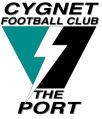 R14 notesA huge weekend is in store for the Port Cygnet Football Club with the legendary Barry Hall pulling on the boots to play for the Port against Lindisfarne. Not only do you have a chance to see an AFL Hall of Fame player in action but this is a massive game in the context of the end of season ladder for both clubs.  Cygnet now have their future in their hands and could possibly make a home final for the club. Lindisfarne have uncharacteristically dropped a couple of games to bring them back into the pack.The massive weekend starts on Friday night with the Port Women up against the Huonville Lions at Snug on Friday Night. So get along and support our Port women who have improved week in and week out.This week the Port women travelled to Snug to take on the Kingborough Tigers. With wild winds and very cool conditions the Port women welcomed back Hollie Hassell from injury, Jaimie and Gabby Burgess, Tara Slater, Jess O'Neill and Grace Lovell all missing several games due to work commitments. The first quarter saw Port kicking with the wind despite losing the coin toss. The Tigers started the game hungry for the ball and in front of their Port opponents, keeping our backline busy. Isabel Sharp, Jess O'Neill, Taylah Dillion and Dana Van Andel all had a good first quarter along with Sammy Kluga and Emily Duggan in the midfield. By the end of the first quarter Tigers had snuck ahead kicking 1.1.7 to a scoreless Port. The second quarter Port were kicking against the wind, which saw both teams playing congested football. Mady Eaves and Amy Sharp started to lift their intensity through the midfield despite this Port remained scoreless at half time, while Kingborough managed to add another goal to their total. After half time the Port women came out onto the field with more enthusiasm, leading the way was Stacey Fox, who played a great second half in the ruck, and kicking Ports first goal. Emily Duggan, Amy Sharp, Tara Slater and Mady Eaves all played well in this quarter, running and tackling well. Port ended the quarter 1.2 8 to Tigers 4.2 26. At three quarter time coach Mark, gave the women a slight spray, urging them to back themselves and have a crack. The last quarter full of self-belief saw the Port women run into space and open the game up with the ball entering Ports forward line faster giving Abbey Tromp and Emily Direen a goal each, and winning the quarter by outscoring the Tigers.By the final siren Kingborough Tigers managed to hold off the fast finishing Port winning by 2 goals. Tigers 5.2.32 to Port 3.2.20.Best players were Mady Eaves, Emily Duggan, Stacey Fox, Amy Sharp, Jess O'Neill and Abbey Tromp. Goal kickers were: Stacey Fox, Abbey Tromp and Emily Duggan all with 1 apiece. With just a 5 day turnaround, the Port women return to Snug Oval to play Huonville, Friday night at 7pm..